Технологическая карта урокаУчителя начальных классов МКОУ «Основная общеобразовательная школа № 4 имени Ю.А. Гагарина»Мельниковой Елены ВладимировныПредметРусский языкКласс3 классУМКОбразовательная система «Школа России», «Русский язык», автор Канакина В.П.Тема урокаПроект «Семья слов» ( Раздел : Состав слова, 16 урок)Форма проведенияУрок-проектТип урокаурок закрепления и отработки навыков решения учебных задач.Современные образовательные технологии :технология проблемного обучения, личностно-ориентированные, использование информационно-коммуникативных технологий.Методы обучения: методы проектно-исследовательской деятельности, наглядно- иллюстративный  метод, частично-посковый метод ,  методы  стимулирования к обучению,  методы контроля и самоконтроля,  Формы организации познавательной деятельности:  фронтальная, индивидуальная, парная.Оборудование Учебник. «Русский язык. 3 класс». В.П.Канакина, В.Г.ГорецкийПрезентацияТолковый словарь, орфографический словарь. Цели:Деятельностная цель: формирование способности учащихся к творческому способу действия: создание готового продукта проектной деятельности : группы родственных слов.Образовательная цель: обобщение и систематизация знаний о родственных словах, и отработка умения применять полученные знания на практике Развивающая цель: формировать способность к  творческому мышлению, сравнению, анализу; совершенствовать исследовательские  навыкиВоспитательная цель: уважение к русскому языку, к товарищам по классу.Межпредметные связиИзобразительное искусство, окружающий мир                                                                                           Планируемые результаты                                                                                            Планируемые результаты                                                                                            Планируемые результаты ПредметныеМетапредметныеЛичностныеФормулировать определения однокоренных слов и корня слова. Различать однокоренные слова, и способы их образования.; группировать однокоренные слова (с общим корнем), выделять в них корень, Различать однокоренные слова и формы одного и того же слова.Формулировать определение окончания, основы, корня, приставки, суффикса выделять все части слова , доказывать  их значимость  в слове. Проводить разбор слов по составу Уметь работать над проектом. Анализировать  модели разбора слова по составу и подбирать слова по этим моделям.формировать орфографическую зоркость;работать с толковым и орфографическим словарями 1.Регулятивныеосознавать, формулировать и удерживать  учебную задачу в процессе коллективной работы;осуществлять взаимоконтроль  и  самоконтроль в индивидуальной работе, работе в парах ;уметь договариваться в паре  в ходе работы над заданием;учиться корректировать, вносить изменения, дополнения по результатам оценки своей деятельности;коллективно, под руководством учителя планировать свои действия в процессе работы  на отдельных этапах урока;ориентироваться в учебнике ; дополнительной литературе.учиться оценивать свои достижения в работе над проектом; 2.Познавательныепользоваться  приемами анализа и синтеза  при работе над словами;сравнивать и сопоставлять между собой родственные слова;строить рассуждение по теме урока под руководством учителя (2-4 предложения);овладевать способами классификации (группировки) в работе над родственными словами.выбор способов и форм для выполнения проектных и творческих работ с помощью взрослых.3.Коммуникативныеумение с достаточной полнотой и точностью выражать свои мысли в соответствии с задачами и условиями коммуникации; владение монологической и диалогической формами речи в соответствии с грамматическими и синтаксическими нормами родного языка.- нравственно-этическая ориентация: формировать ценностное отношение к русскому языку учить уважительно относиться к результату труда одноклассников. -личностное самоопределение( осознание себя носителем русского языка, формирование позитивной самооценки, самоуважения и самопринятия)-смыслообразование, т.е. установление учащимися связи между целью учебной деятельности и ее мотивом.:Развитие познавательных интересов, учебных мотивов.Формирование мотивов достижения и социального признанияФормирование границ собственного знания и «незнания»Этапы урокаДеятельность учителяДеятельность учащихсяФормируемые УУД1.Организационный момент. Эмонациональный настройПриветствует обучающихся, проверяет их готовность к уроку, создаёт эмоциональный настрой на урок, мотивирует на успешную работу.Придумано кем-то просто и мудроПри встрече здороваться: «Добрый день!»Добрый день солнцу и птицам,Добрый день улыбчивым лицам.-Мне очень хочется пожелать доброго дня всем-всем, каждому из вас. 
-Добрый день, ребята! 
-Добрый день всем, кто присутствует на нашем уроке! ( слайд 1- солнце)( метод стимулирования к обучению)Приветствуют учителя, проверяют свою готовность к урокуЛичностные: самоопределение2.Предпроектный этап (вхождение в проектную деятельность)2.1.Самоопределение к деятельности.- На экране ребус 7Я ( слайд 2, 3)-Что для вас семья?-Расскажите, как вы относитесь к своей семье?- Где еще встречается понятие семья?( Слайды 3-7)- А почему мы стали говорить о семье на уроке русского языка? ( Слайд 8)  - Откройте учебник на странице 101,прочитайте тему урока.- Определите ,что вы будете сегодня делать?- Предположите, какой будет урок?( Подводящий к теме диалог)-Почему вам предложили именно такой проект?- Что вы должны знать и уметь, чтобы хорошо выполнить проект Семья слов?- Составим план работы на уроке( Фиксация на доске)- Желаю вам хорошо поработать на уроке!-Дети отгадывают-Семья-Дают определение семьи.-Высказывают отношение к своей семье, сколько в семье членов.-Делятся опытом ( волчья стая, улей пчел, муравейник)- Делают предположения.Открывают учебник на странице 101,читают : Наши проекты. Семья слов.-Будем работать над проектом Семья слов-Интересный, необычный, познавательный.- Мы закончили раздел Состав слова ,родственные слова.- Что такое  родственные слова, уметь определять состав слова.1. Подготовка к проекту.2. Создание проекта.3. Защита проекта.4. Оценка проекта.( Слайд 9 )Познавательные УУДПостановка и решение проблемы. Выдвижение гипотезРегулятивные УУДУчатся прогнозировать, принимать и сохранять учебную задачу. Планирование деятельности на уроке.Коммуникативные УУДУчатся строить доказательство правильности выполнения задания, излагать мысль чётко и ясно.2.2.Повторение и систематизация знаний 2.Изучите задание №1 на стр 101. ( Слайд 10)Коллективная работа- Сколько слов можно образовать от одного корня?-Можно ли эти слова назвать семьей?  Поработаем парами . Каждой паре досталось одно слово. Надо соотнести схемы со словами..Выполняем задание №3- Что надо знать и уметь ,чтобы выполнить это задание?- С чего начинаем разбор слова по составу?( Выстраивание схемы на доске- моделирование  ) ( Слайд 11)Работа в парахПроверка у доски. . Рефлексия. Корректировка.( проблемно-поисковые методы)Проверка у доски.  Работаем « цепочкой»Докажите, объясните значение всех слов.Обратим внимание на слова лесник и лесовод. ( Слайды 16,17)- Что делать ,если вы не знаете значение слова? ( толковый словарь)- лесистый , лесной)Рефлексия.Дети анализируют задание- Много. Для каждого слова свое количество.Рассматривают рисунок ,читают внимательно слова.- Да , это родственные слова. Они имеют один корень – лес и похожи по лексическому значению.Надо знать обозначения корня ,приставки ,суффикса ,основы и окончания. Уметь делить слово по составу.Повторяют алгоритм разбора слова по составу ( моделирование у доски)Найдем слова ,которые подходят к данным схемам.Лесной, лесок, лесище, лесистый, 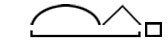 Перелесок.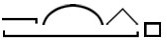 Лес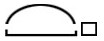 Для четвертой схемы слова нет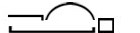 Лесостепь, лесовод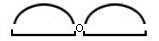 методы контроля и самоконтроля( Слайды12-15)Познавательные УУДОсознанное построение речевого высказывания в устной  форме. Логические УД: анализ, построение логической цепи рассуждения, сравнение, доказательство.Учатся находить информацию в толковом словаре.Регулятивные УУДУчатся принимать учебную задачу и следовать ей в познавательной деятельности. контроль, коррекция ,оценка.Коммуникативные УУДУчатся взаимодействовать с учителем  и одноклассниками во время работы по наблюдению за однокоренными  отвечать на вопросы по материалу, формулировать несложные выводы, излагая свою мысль грамотно.Физминутка-Представим ,что мы  в лесу. Ветер дует нам в лицо,Закачалось деревцо,Ветерок все тише, тише,Деревцо все выше, выше.Учащиеся выполняют упражнения3.Создание продукта проектной деятельности  - Как думаете, вы, готовы сделать собственный проект? Что вам надо для проекта?- Что можно нарисовать для  проекта? Приведите примеры.- Как хотите работать : самостоятельно, в парах и группах?- Как надо работать .чтобы в словах не было ошибок?( задания творческого характера, проблемно-поисковые методы)Самостоятельная работа учащихся по созданию продукта проектной деятельностиДети выбирают форму работы, составляют  семью родственных слов.- Приводят примеры.( Снег, море, зима, весна, осень, вода, сад, зерно)-Вспоминать изученные орфограммы, пользоваться орфографическим словарем .Познавательные УУДРешение проблемы творческого характераКоммуникативные УУДУмение вести монолог и диалогЛичностные УУДУчатся быть доброжелательными, терпимыми друг к другу.Регулятивные УУДУчатся принимать и сохранять учебную задачу. 4.Защита проекта- Кто справился с проектом?- Кто уже готов защитить свой проект?Рефлексия.- Как можно еще доработать проект?методы контроля и самоконтроляЖелающие защищают свои проекты.Дети дают оценку своему проекту и проектам одноклассников.- Украсть рисунками, дополнить другими словамиРегулятивные УУДУчатся самостоятельно адекватно оценивать продукт проектной деятельностиКоммуникативные УУДУмение вести монолог и диалогЛичностные УУДУчатся уважительно относиться к результату труда одноклассников.Познавательные УУДОсознанное построение речевого высказывания в устной  форме5.Итог урока. Рефлексия- Подведём итог урока:  - Что мы делали на уроке?  ( слайд 18)Продолжите предложения:*Было интересно…*Теперь я могу…*Мне понравилось…Кто считает, что может ответить на главный вопрос урока, поднимает руку.- Готовились к проекту.- Делали проект.-Защищали проект.-оценивали проектметоды  самоконтроляРегулятивные УУДУчатся самостоятельно адекватно оценивать  свою и чужую деятельность на  уроке.Коммуникативные УУДУчатся отвечать на вопросы, строить понятные высказывания.Познавательные УУДРефлексия учебного  процесса и результата деятельности на уроке Личностные УУДНравственно-эстетическая. оринетация.6.Домашнее заданиеДоделайте проекты. Можно украсить иллюстрациями, можно составить текст с данными родственными словами.Записывают домашнее задание.